Anexă la ordinul MEC nr. _____ din _________Metodologia de admitere a elevilor în învățământul liceal DISPOZIŢII GENERALEPrezenta Metodologie de admitere a elevilor în învățământul liceal (în continuare Metodologie), este elaborată în temeiul art. 31, alin. (5) al Codului educației nr.152/2014 și stabilește modul de organizare a admiterii în învățământul liceal în instituțiile de învățământ publice și private din Republica Moldova. Absolvenții gimnaziului, indiferent de limba de instruire, au dreptul să opteze pentru continuarea studiilor în învățământul liceal, cu instruirea în limba solicitată, care poate fi organizat ca învățământ cu frecvență (clasele X-XII) sau cu frecvență redusă (clasele X-XIII).Străinii, care se află pe teritoriul Republicii Moldova, inclusiv copii lucrătorilor migranți, resortisanți ai țărilor terțe, care prezintă dovadă a studiilor anterioare echivalente studiilor gimnaziale, au dreptul să opteze pentru continuarea studiilor în învățământul liceal, organizat în condițiile pct. 2 din prezenta Metodologie. Absolvenții instituțiilor de învățământ profesional tehnic secundar au dreptul să opteze pentru continuarea studiilor în învățământul liceal cu frecvență (cu admitere în clasa a XI-a) și cu frecvență redusă (cu admitere în clasa a XII-a). Administrațiile instituțiilor de învățământ liceal asigură organizarea susținerii diferențelor de program pentru absolvenții instituțiilor de învățământ profesional tehnic, până la expirarea termenelor stabilite pentru admiterea la sesiunea de Bacalaureat.Admiterea în învățământul liceal este organizată în instituția de învățământ cu treaptă liceală, prin concurs, în rezultatul mediei de selecție, calculată conform Metodologiei. Concursul de admitere în instituțiile de învățământ liceal cu profil arte și sport include, în mod obligator, proba de aptitudini. Liceele teoretice pot organiza probe suplimentare în cadrul concursului de admitere în învățământul liceal, în situația când în ultimele trei sesiuni de admitere au înregistrat un număr mai mare de solicitanți decât locurile planificate conform Planului de înmatriculare. Probă suplimentară de concurs este elaborată de Agenția Națională de Curriculum și Evaluare  (ANCE) la disciplinele școlare de profil și include itemi cu un grad diferit (avansat) de complexitate decât cel stabilit prin examenele de capacitate.Liceele teoretice care optează pentru organizarea unei probe suplimentare în cadrul concursului de admitere în învățământul liceal vor respecta următoarele acțiuni procedurale: anexarea deciziei Consiliului profesoral din instituția de învățământ cu referire la aplicarea unei probe suplimentare de concurs la prezentarea planului de admitere; coordonarea deciziei Consiliului profesoral din instituție cu Organul local de specialitate în domeniul învățământului (în continuare OLSDÎ); organizarea/ desfășurarea probei suplimentare de concurs în condițiile prezentei Metodologii.La concursul de admitere în învățământul liceal cu frecvență pot participa  absolvenții de gimnaziu, vârsta cărora nu depășește 19 ani.La concursul de admitere în învățământul liceal cu frecvență redusă pot concura persoane angajate în câmpul muncii și persoane care au împlinit vârsta de 20 de ani.Concursul de admitere în învățământul liceal se desfășoară în două etape:I etapă, cu durata de douăzeci de zile calendaristice, demarează anual după trei zile calendaristice de la eliberarea certificatelor de studii gimnaziale (sesiunea de bază), perioadă stabilită anual, prin ordin, de către ANCE și include următoarele faze: depunerea actelor pentru înscrierea la concurs (10 zile);*desfășurarea probei de concurs/pentru instituțiile cu probe suplimentare/(o zi); desfășurarea concursului de admitere (două zile); anunțarea rezultatelor concursului (o zi);prezentarea rapoartelor privind rezultatele admiterii în învățământul liceal pentru anul curent de studii (două zile de la expirarea termenului de prezentare a documentelor justificative ce confirmă opțiunea finală a candidatului de înmatriculare în instituție). A II-a etapă, cu durata de șase zile calendaristice, derulează anual în prima săptămână a lunii august și include următoarele faze: depunerea actelor pentru înscrierea la concurs (patru zile);desfășurarea concursului de admitere (o zi); anunțarea rezultatelor concursului (o zi);prezentarea rapoartelor privind rezultatele admiterii în învățământul liceal pentru anul curent de studii (două zile de la expirarea termenului de prezentare a documentelor justificative ce confirmă opțiunea finală a candidatului de înmatriculare în instituție). Etapa a II-a se organizează doar în condițiile în care în prima etapă au fost depuse cereri pentru cel puțin 75% din locurile planificate conform planului de admitere.În decurs de 5 zile calendaristice de la expirarea etapelor concursului de admitere candidații prezintă la secretariatului instituției de învățământ documentele în original ce confirmă înmatricularea. Ministerul Educației și Cercetării (în continuare Minister) aprobă anual, prin ordin, calendarul admiterii în învățământul liceal.Anual Organele de specialitate în domeniul învățământului:a) înaintează, până la 25 martie, Ministerului, pentru planul de admitere în învățământul liceal în instituțiile de învățământ din subordine (Anexa 1).b) aprobă, până la  aprilie, la ședința Consiliul de administrație al OLSDÎ, planul de admitere în învățământul liceal, de Minister;  c) publică, până la 25 mai, informația cu referire la Planul de admitere în învățământul liceal în instituțiile publice și private de pe teritoriul de pe teritoriul raionului/municipiului; d) prezintă, până la 25 mai, Ministerului, planul de admitere aprobat de Consiliul de administrație al OLSDÎ (Anexa 2) și analiza rețelei instituțiilor liceale din unitatea administrativă teritorială (Anexele 3-4).Organele administrației publice centrale, în subordinea cărora se află liceele cu statut republican, stabilesc anual, până la 25 mai, prin coordonare cu Ministerul, planul de înmatriculare în învățământul liceal de profil, respectând condițiile stabilite în pct. 14 (a) și 14 (b). Liceele teoretice vor deschide clase liceale în strictă conformitate cu prevederile normative în vigoare, cu cel puțin două clase a X-a, cu un număr minim de 18 elevi per clasă. 16.1. Decizia privind organizarea învățământului liceal în baza unei singure clase a X-a aparține în exclusivitate Consiliului de administrație al OLSDÎ, în condițiile avizului pozitiv al MEC. Instituțiile de învățământ pasibile deschiderii unei singure clase a X-a de liceu vor întruni următoarele condiții: Asigurarea 100% cu cadre didactice calificate la disciplinele școlare de examen de Bacalaureat conform profilului; Organizarea consecutivă a învățământului liceal în ultimii trei ani (lipsa situației de neorganizare a învățământului liceal atât din cauza neplanificării cât și a lipsei concursului de admitere);Nota medie per instituție pentru ultima sesiune de Bac mai mare în raport cu nota medie pe țară;Numărul total de elevi solicitanți pentru admitere în învățământul liceal în sesiunea curentă nu mai puțini de 18.16.2. Demersul de deschidere a unei singure clase a X-a din instituțiile de învățământ din localitățile incluse în Lista localităților din zona de securitate precum și din localitățile aflate la o distanță mai mare de 20 km de la o altă instituție liceală (pentru care nu există posibilitatea organizării transportării elevilor) vor fi examinate de către Consiliul de administrație al OLSDÎ, în condițiile avizului pozitiv al MEC, în afara condițiilor stipulate în pct. 16.1. 16.3. Demersul instituției de învățământ privind deschiderea unei singure clase a X-a va fi înaintat OLSDÎ atât la etapa de planificare cât și în decurs de cinci zile lucrătoare de la încheierea celei de-a doua etape de admitere în liceu, stabilită prin ordinul MEC. Decizia OLSDÎ, în ambele cazuri, este emisă în baza hotărârii Consiliului de administrație pentru un an de studii, în condițiile avizului pozitiv al MEC. Absolvenții clasei a IX-a, deținători ai diplomelor de gradul I, II şi III la Științe și la disciplinele școlare de profil, la olimpiadele naționale și internaționale, organizate și recunoscute de Minister în anul curent, se înmatriculează în afara concursului.Se acordă 10 la sută din numărul total de locuri, fără concurs, la fiecare profil, prevăzut în planul de admitere în liceele de stat pentru următoarele categorii, în ordinea priorității:copiii orfani și râmași fără îngrijirea părinților;copiii proveniți din familii cu părinți invalizi de gradul I și II;copiii cu CES (care au studiat în baza curricula generală);copiii gemeni, unul dintre ei cu performanțe la învățătură,copii lucrătorilor migranți, resortisanți ai țărilor terțecopii ai cetățenilor Republicii Moldova din diasporă, , care întrunesc cerințele de înscriere vizate în prezenta Metodologie. ORGANIZAREA CONCURSULUIAnual, către 31 mai, liceele afișează la panoul informațional și pe pagina web a instituției numărul de locuri vacante, precum și procedura de admitere în învățământul liceal în anul viitor de studii. Consiliul profesoral decide anual:forma de organizare a concursului de admitere;asupra componenței nominale a Comisiei de admitere, care este înaintată conducătorului spre aprobare.Înscrierea, pentru admiterea în liceu, se face în format online sau la secretariatul Comisiei de admitere din instituția de învățământ.La înscriere, candidații prezintă următoarele acte:cererea de înscriere, cu indicarea profilului;copia certificatului de absolvire a gimnaziului (autentificată de către directorul instituției absolvite);copia buletinului de identitate. În cazul în care candidatul nu a atins vârsta de 16 ani, se acceptă copia certificatul de naștere;adeverință medicală;patru fotografii cu dimensiunile de 3x4 cm;copia diplomelor la olimpiadele raionale/municipale, naționale și internaționale (dacă există). Concursul de admitere pentru fiecare profil de liceu se face în bază de formulă, după cum urmează:23.1. La profilul real, înmatricularea se face în ordinea descreșterii mediei de concurs (MC), calculată cu două zecimale, fără rotunjire, constituită din media notelor anuale la disciplinele de profil (MNA): Matematică, Biologie, Fizică, Chimie, Informatică și media notelor de la examenele de absolvire a gimnaziului (MNE). Calculul mediei de concurs se face după cum urmează:  MC= (MNA x 0,5) + (MNE x 0,5)23.2. La profilul umanist, înmatricularea se face în ordinea descreșterii mediei de concurs (MC), calculată cu două zecimale, fără rotunjire, constituită din media notelor anuale la disciplinele de profil (MNA): Limba de instruire, Limba străină (de regulă, prima, în cazul în care s-au studiat 2/două limbi străine), Geografie, Istoria românilor și universală și media notelor de la examenele de absolvire a gimnaziului (MNE). Calculul mediei de concurs se face după cum urmează:MC=(MNA x 0,5) + (MNE x 0,5)23.3. La profilul arte, înmatricularea se face în ordinea descreșterii mediei de concurs (MC), calculată cu două zecimale, fără rotunjire, constituită din nota de la proba de aptitudini (NPA) și media notelor de la examenele de absolvire a gimnaziului (MNE). Calculul mediei de concurs se face după cum urmează:MC=(NPA x 0,5) + (MNE x 0,5)23.4. La profilul sport, înmatricularea se face în baza performanțelor obținute în domeniul sportului, în ordinea descreșterii mediei de concurs (MC), calculată cu două zecimale, fără rotunjire, constituită din nota de la proba de aptitudini (NPA) și media notelor de la examenele de absolvire a gimnaziului (MNE). Calculul mediei de concurs se face după cum urmează:MC=(NPA x 0,5) + (MNE x 0,5)23.5. Liceele cu profil arte și sport elaborează Portofoliul probei de admitere, care include instrumentele de evaluare aplicate în cadrul probei de aptitudini: conținutul și forma probei, baremul de corectare, schema de convertire a rezultatelor în note. La elaborarea schemei de convertire a rezultatelor în note, administrația instituției va utiliza Schema de convertire de la examenele naționale din sesiunea de examene curentă.Conducătorul instituției de învățământ este responsabil de elaborarea și aplicarea corectă a instrumentelor de evaluare ce fac parte din Portofoliul probei de admitere. 24. Concursul de admitere în liceele teoretice care organizează probe suplimentare în cadrul admiterii se face în bază de formulă, după cum urmează:24.1. La profilul real, înmatricularea se face în ordinea descreșterii mediei de concurs (MC), calculată cu două zecimale, fără rotunjire, constituită din: media notelor anuale la disciplinele de profil (MNA) Matematică, Biologie, Fizică, Chimie, Informatică, plus media notelor de la examenele de absolvire a gimnaziului (MNE), plus nota de la proba suplimentară de concurs (NPSC). Calculul mediei de concurs se face după cum urmează:MC= (MNE x 0,5) + (NPSC x 0,5)24.2. La profilul umanist, înmatricularea se face în ordinea descreșterii mediei de concurs (MC), calculată cu două zecimale, fără rotunjire, constituită din media notelor anuale la disciplinele de profil (MNA): Limba de instruire, Limba străină (de regulă, prima, în cazul în care s-au studiat două limbi străine), Geografie, Istoria românilor şi universală și media notelor de la examenele de absolvire a gimnaziului (MNE), plus nota de la proba suplimentară de concurs (NPSC). Calculul mediei de concurs se face după cum urmează:MC= (NPA x 0,5) + (MNE x 0,5) + NPSC24.3. Liceele teoretice care organizează probă suplimentară în cadrul concursului de admitere asigură informarea candidaților despre modalitatea de susținere a probei suplimentare în condițiile stabilite de Minister.  24.4. Liceele teoretice cu instruirea în limba minorităților naționale vor include în formula de admitere descrise în pct. 23 și pct. 24 rezultatele învățării la disciplina Limba și literatura română. Președintele Comisiei de admitere este responsabil de elaborarea și aplicarea corectă a instrumentelor de evaluare ce fac parte din Portofoliul probei de admitere. În cazul în care mai mulți candidați au înregistrat aceleași rezultate, ei vor fi selectați folosind, în ordine, următoarele criterii:Profilul real:diplomele obținute în cadrul concursurilor republicane, raionale/municipale, școlare la disciplinele Matematică, Biologie, Fizică, Chimie, Informatică, Științe;media notelor anuale și de examen de absolvire a studiilor gimnaziale la disciplina de profil Matematica.Profilul umanist:diplomele obținute în cadrul concursurilor republicane, raionale/municipale, școlare la disciplinele Limba de instruire, Limba și literatura română, Limba străină, Istoria românilor și universală, Geografie;media notelor anuale și de examen de absolvire a studiilor gimnaziale la disciplina de profil Istoria românilor și universală.Profilurile arte și sport:nota de la proba de aptitudini;media notelor anuale la disciplinele de profil, obținute pe parcursul studiilor gimnaziale.Candidatul care, în I etapă, nu a trecut concursul de admitere în liceul unde a aplicat cererea de admitere poate participa, în etapa a II-a a concursului de admitere, organizată în liceele stabilite prin decizia Consiliului de administrație al OLSDÎ. Organizarea și desfășurarea admiterii în învățământul liceal este asigurată de către comisiile raionale/municipale și instituționale. Pentru coordonarea la nivel raional/municipal a acțiunilor privind organizarea admiterii în învățământul liceal de stat, se constituie comisii raionale/municipale de admitere în învățământul liceal.Comisia raională/municipală de admitere în învățământul liceal are următoarea componență:președinte: șeful sau adjunctul șefului Organului de specialitate în domeniul învățământului;secretar: un specialist din cadrul Organului de specialitate în domeniul învățământului;membri: doi-trei specialiști din cadrul Organului de specialitate în domeniul învățământului.Comisia raională/municipală de admitere în învățământul liceal are următoarele atribuții:organizează, monitorizează și este responsabilă de corectitudinea desfășurării procesului de admitere în instituțiile de învățământ de pe teritoriul unității administrativ-teritoriale;informează instituțiile de învățământ de toate tipurile din raion despre conținutul actelor reglatoare cu referire la procesul de admitere, inclusiv despre prezenta Metodologie;este responsabilă de deciziile de încadrare/repartizare a candidaților participanți la concursul de admitere în instituțiile de învățământ liceal din subordine în care rata de acoperire a planului de admitere înregistrează mai puțin de 75% din locurile planificate; înaintează și prezintă la Consiliul de administrație al OLSDÎ demersurile cu referire la organizarea celei de a doua etapă în instituțiile de învățământ liceal din raion/ municipiu precum și propunerea cu referire la organizarea învățământului liceal în baza unei singure clase a X-a (în condițiile stipulate în pct.16 din actuala Metodologie);prezintă Ministerului: 1) raportul cu privire la rezultatele admiterii în învățământul liceal în format electronic (EXCEL și PDF) din instituțiile de învățământ subordonate (Anexele 8A.1-8A.6, 8B.1-8B.5) conform termenelor stabilite anual prin ordinul Ministerului.2) decizia Consiliului de administrație al OLSDÎ cu referire la:încadrarea/repartizarea candidaților participanți la concursul de admitere în liceele din subordine care au înregistrat o rată de acoperire a planului de admitere mai mică de 75% din locurile planificate;  organizarea învățământului liceal în baza unei singure clase a X-a în condițiile stipulate în pct.16.1. din actuala Metodologie.Comisia instituțională de admitere în învățământul liceal se constituie din:președinte: directorul sau directorul adjunct al instituției de învățământ;secretar: un cadru didactic sau secretarul din instituția de învățământ;membri: trei-patru cadre didactice.Componenta nominală a Comisiei de admitere se aprobă prin ordinul conducătorului instituției de învățământ. Comisia instituțională de admitere are următoarele atribuții:afișează la panoul informațional și pe pagina web a instituției de învățământ către începutul și sfârșitul fiecărei etape de admitere locurile disponibile;organizează admiterea în instituția de învățământ respectivă, în conformitate cu prevederile prezentei Metodologii;primește și înregistrează cererile de înscriere la concurs şi setul de acte prevăzute în pct.18;verifică actele prezentate de candidați;calculează corect media de concurs în baza formulei de calcul indicată în pct. 19 al prezentei Metodologii;eliberează candidatului o recipisă (în scris sau în format electronic) în care indică actele depuse de acesta şi media de concurs (Anexa 6);afișează, în ultima zi de primire a cererilor, lista cu situația candidaților la admitere, conform Anexei 5;stabilește candidații în ordinea prevăzută de prezentul regulament (după profiluri, media de concurs);elaborează procesul-verbal al rezultatelor înmatriculării elevilor în limita numărului de locuri stabilit pentru instituția dată de învățământ;întocmește și afișează, după aprobarea de către Președintele comisiei instituționale de admitere, listele finale ale elevilor admiși în instituția nominalizată (Anexa 7);prezintă, la expirarea termenului de prezentare a documentelor justificative  ce confirmă opțiunea finală a candidatului de înmatriculare, raportul cu referire la rezultatele fiecărei etape de admitere în învățământul liceal. prezintă spre aprobare Consiliului Profesoral lista finală a candidaților admiși la studii liceale;întocmește raportul (în format electronic (EXCEL și PDF) cu privire la rezultatele admiterii (Anexele 8A.1-8A.6, 8B.1-8B.5) și îl prezintă OLSDÎ conform termenilor stabilite prin ordinul anual al OLSDÎ, împreună cu listele finale ale elevilor admiși și mediile de concurs ale acestora.Comunicarea rezultatelor admiterii se efectuează prin afișarea ordinului directorului liceului cu privire la înmatricularea elevilor în clasa a X-a, la care se anexează listele finale cu elevii admiși și mediile lor de concurs, în ordine descrescătoare.OLSDÎ prezentă Ministerului, conform termenilor stabilite prin ordinul anual în format electronic (EXCEL și PDF), rezultatele admiterii elevilor în învățământul liceal din liceele publice și private de pe teritoriul municipiului/raionului, conform anexelor 8A.1-8A.6 și 8B.1-8B.5. DISPOZIŢII FINALEInstituțiile de învățământ liceal pot stabili nota minimă de concurs nu mai mică decât 6,00.Prezenta Metodologie se aplică și în cazul utilizării platformei e-admitere în învățământul liceal, administrată de Minister.  Candidații declarați admiși se înscriu în liceul la profilul la care au susținut concursul. Nu se admit redistribuiri de candidați între instituțiile de învățământ.În afara etapelor concursului, locurile vacante se completează în baza cererilor solicitanților până la completarea locurilor disponibile, termenul limită fiind 15 septembrie. Candidații admiși care nu se prezintă la liceu cel mult 15 zile de la începerea anului de studii şi nu înaintează acte care justifică absența se consideră retrași.Locurile disponibile în clasele XI-XII de liceu se completează în conformitate cu prevederile Regulamentului de organizare și funcționare a instituțiilor de învățământ primar și secundar, ciclul I și II, în baza situației școlare a solicitantului.În cazul nerespectării de către instituția de învățământ a avizului Ministerului cu referire la organizarea învățământului liceal, Ministerului Educației și Cercetării este în drept să solicite Ministerului Finanțelor bugetarea instituției doar pentru elevii înmatriculați regulamentar.Anexa 1-3 la Metodologia de admitere a elevilor în învățământul licealAnexa 1. Planul de înmatriculare în învățământul liceal, sesiunea _____________  (per instituție)Semnătura directorului instituției de învățământ                                                                                                                                    L.Ș.Notă: Se prezintă în format electronic (EXCEL+PDF). Se completează într-un singur tabel  Anexa 2. Planul de admitere aprobat de Consiliul de administrație al OLSDÎ, sesiunea _____________ (per unitate administrativ-teritorială)Anexa 3. Instituţii de învăţământ liceal, care nu au deschis clase a X-a (ultimii 3 ani de studii ) Anexa 4.Instituţii de învăţământ liceale, care au deschis câte o clasă a X-a (ultimii 3 ani de studii)  Anexa5la Metodologia de admitere a elevilor în învăţământul licealSITUAŢIA CANDIDAŢILOR LA ADMITEREPerioada____________ 200__Instituţia de învăţământ__________________________________________Profilul _______________________Președintele comisiei  __________________________________Membrii comisiei_____________________________		         _____________________________                              _____________________________Secretar_____________________________________Notă: Nu se admit modificări.Anexa 6la Metodologia de admitere a elevilor în învăţământul licealRECIPISĂComisia de admitere a liceului(Denumirea instituției de învățământ)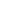 confirmă că(Numele, prenumele candidatului)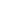 a depus următoarele acte:cererea de înscriere cu indicarea profilului;certificatul de absolvire a gimnaziului (copie autentificată);buletinul de identitate/ certificatul de naștere (copie);adeverință medicală;4 fotografii cu dimensiunile de 3x4 cm.Media de concurs                      Preşedintele Comisiei de admitere	L.Ş.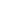 Anexa 7.la Metodologia de admitere  a elevilor în învăţământul licealLISTA ELEVILOR ADMIȘI ÎN ÎNVĂȚĂNMNTUL LICEAL Sesiunea de admitere _________________ Instituţia de învăţământ__________________________________________Profilul _______________________Preşedinte _________________________________Membrii comisiei____________________________		         ____________________________                              ____________________________Secretar____________________________________Notă: Nu se admit modificări.Anexa 8A.1.la Metodologia de admitere a elevilor în învățământul licealRezultatele etapelor concursului de admitere a elevilor în învățământul liceal, sesiunea _______ din liceul________________________ , raionul/ municipiul ______________Semnătura directorului instituției de învățământ                                                                                                                                    L.Ș.Notă: Se prezintă în format electronic (EXCEL+PDF). Se completează într-un singur tabel Anexa 8A.2.la Metodologia de admitere a elevilor în învățământul licealRezultatele primei etape a concursului de admitere a elevilor în învățământul liceal, sesiunea _______ din raionul/ municipiul _____________Semnătura șefului OLSDI                                                                                                                                    L.Ș.Notă: Se prezintă în format electronic (EXCEL+PDF). Se completează într-un singur tabel   Anexa 8A.3.la Metodologia de admitere a elevilor în învățământul licealNumărul/ data deciziei Consiliului de administrație al OLSDÎSemnătura șefului OLSDI                                                                                                                                    L.Ș.Notă: Se prezintă în format electronic (EXCEL+PDF). Anexa 8A.4.la Metodologia de admitere a elevilor în învățământul licealRezultatele etapei a doua a concursului de admitere a elevilor în învățământul liceal, sesiunea _______ în raionul/ municipiul ___________Semnătura directorului instituției/șefului OLSDI                                                                                                                                    L.Ș.Notă: Se prezintă în format electronic (EXCEL+PDF). Se completează într-un singur tabel  Anexa 8A.5.la Metodologia de admitere a elevilor în învățământul licealDemersul pentru organizarea învățământului liceal în baza unei singure clase a X-a  Notă: Se prezintă după a doua etapă.  Semnătura directorului instituției/șefului OLSDI                                                                                                                                    L.Ș.Notă: Se prezintă în format electronic (EXCEL+PDF). Se completează într-un singur tabel Anexa 8A.6.la Metodologia de admitere a elevilor în învățământul licealRezultatele finale ale concursului de admitere a elevilor în învățământul liceal, sesiunea ______ în raionul/ municipiul __________________Semnătura directorului instituției/șefului OLSDI                                                                                                                                    L.Ș.Notă: Se prezintă în format electronic (EXCEL+PDF) în luna septembrie. Se completează într-un singur tabelAnexa 8B.1.la Metodologia de admitere a elevilor în învăţământul licealRaportul per raion/ municipiu (profil real/umanist) privind înmatricularea în clasa a X-a de liceu, sesiunea ______ în raionul/ municipiul ___________Anexa 8B.2.Raportul per raion/ municipiu (profil arte/sport) privind înmatricularea în clasa a X-a de liceu, sesiunea ______ în raionul/ municipiul ___________Semnătura șefului OLSDI                                                                                                                                   L.Ș.Notă: Se prezintă în format electronic (EXCEL+PDF). Anexa 8B.3.la Metodologia de admitere a elevilor în învățământul licealRaportul per instituții (profil umanist/real) privind înmatricularea în clasa a X-a de liceu, sesiunea ______ în raionul/ municipiul _________________Anexa 8B.4.Raportul per instituții (profil arte/sport) privind înmatricularea în clasa a X-a de liceu, sesiunea ______ în raionul/ municipiul __________________Semnătura directorului instituției de învățământ/ șefului OLSDI                                                                                                                                   L.ȘNotă: Se prezintă în format electronic (EXCEL +PDF).Anexa 8B.5.la Metodologia de admitere a elevilor în învățământul licealRaportul generalizat privind deschiderea claselor a X-a (realizarea planului de admitere), sesiunea ______ în raionul/ municipiul __________Semnătura șefului OLSDI                                                                                                                                   L.Ș.Notă: Se prezintă în format electronic (EXCEL+PDF). UTALocalitateaInstituția de învățământLimba de instruireNr. de elevi absolvenți ai treptei gimnazialePlanificat pentru deschiderea claselor a X-a în anul de studii ________Planificat pentru deschiderea claselor a X-a în anul de studii ________Planificat pentru deschiderea claselor a X-a în anul de studii ________Planificat pentru deschiderea claselor a X-a în anul de studii ________Asigurarea cu cadre didactice calificate la disciplinele școlare de examen de Bacalaureat (conform profilului)Asigurarea cu cadre didactice calificate la disciplinele școlare de examen de Bacalaureat (conform profilului)Asigurarea cu cadre didactice calificate la disciplinele școlare de examen de Bacalaureat (conform profilului)Nr. de elevi în anul curent de studii în clasele Nr. de elevi în anul curent de studii în clasele Nr. de elevi în anul curent de studii în clasele Nr. de elevi în anul curent de studii în clasele Nr. de elevi în anul curent de studii în clasele Nr. de elevi în anul curent de studii în clasele UTALocalitateaInstituția de învățământLimba de instruireNr. de elevi absolvenți ai treptei gimnazialeProfil ____Profil ____Profil ____Profil ____Asigurarea cu cadre didactice calificate la disciplinele școlare de examen de Bacalaureat (conform profilului)Asigurarea cu cadre didactice calificate la disciplinele școlare de examen de Bacalaureat (conform profilului)Asigurarea cu cadre didactice calificate la disciplinele școlare de examen de Bacalaureat (conform profilului)gimnaziugimnaziugimnaziuliceuliceuliceuUTALocalitateaInstituția de învățământLimba de instruireNr. de elevi absolvenți ai treptei gimnazialeNr. de claseNr. eleviNr. de claseNr. eleviDisciplina de examenActivitate  de bază/ cumulGrad didacticVIVIIVIIIXXIXIIOrganizarea admiterii în învățământul liceal în ultimele trei sesiuni)Organizarea admiterii în învățământul liceal în ultimele trei sesiuni)Organizarea admiterii în învățământul liceal în ultimele trei sesiuni)Organizarea admiterii în învățământul liceal în ultimele trei sesiuni)Organizarea admiterii în învățământul liceal în ultimele trei sesiuni)Organizarea admiterii în învățământul liceal în ultimele trei sesiuni)Rezultatele ultimii sesiunii BAC Rezultatele ultimii sesiunii BAC Rezultatele ultimii sesiunii BAC Rezultatele ultimii sesiunii BAC Rezultatele ultimii sesiunii BAC Rezultatele ultimii sesiunii BAC Rezultatele ultimii sesiunii BAC Rezultatele ultimii sesiunii BAC Disponibilitatea transportului școlarDistanța până la cel mai apropiat liceu202120212022202220232023Total candidațiCandidați promovațiCandidați respinșiRata de promovareMedia examenMedia pe anii de liceuDiferența dintre mediinr. candidați restanțierinr. clasenr. elevinr. clasenr. elevinr. clasenr. eleviTotal candidațiCandidați promovațiCandidați respinșiRata de promovareMedia examenMedia pe anii de liceuDiferența dintre mediinr. candidați restanțieriRaionul/municipiulNr. de instituții de învățământ liceale în unitatea administrativ teritorialăNr de elevi absolvenţi ai treptei gimnaziale   în raion/municipiuNr de elevi absolvenţi ai treptei gimnaziale   în raion/municipiuPlanificat pentru deschiderea claselor a X-a în anul de studii ______________Planificat pentru deschiderea claselor a X-a în anul de studii ______________Planificat pentru deschiderea claselor a X-a în anul de studii ______________Planificat pentru deschiderea claselor a X-a în anul de studii ______________Planificat pentru deschiderea claselor a X-a în anul de studii ______________Planificat pentru deschiderea claselor a X-a în anul de studii ______________Planificat pentru deschiderea claselor a X-a în anul de studii ______________Planificat pentru deschiderea claselor a X-a în anul de studii ______________Planificat pentru deschiderea claselor a X-a în anul de studii ______________Planificat pentru deschiderea claselor a X-a în anul de studii ______________Raionul/municipiulNr. de instituții de învățământ liceale în unitatea administrativ teritorialăNr de elevi absolvenţi ai treptei gimnaziale   în raion/municipiuNr de elevi absolvenţi ai treptei gimnaziale   în raion/municipiuProfil real Profil real Profil umanist Profil umanist Profil arteProfil arteProfil sport Profil sport Profil teologic Profil teologic Raionul/municipiulNr. de instituții de învățământ liceale în unitatea administrativ teritorialăNr. de claseNr. eleviNr. de claseNr. eleviNr. de claseNr. eleviNr. de claseNr. eleviNr. de claseNr. eleviNr. de claseNr. eleviTOTAL Raionul / municipiulInstituţii de învăţământ liceal ce nu au deschis clase a X-a  în ultimii 3 ani de studii  Instituţii de învăţământ liceal ce nu au deschis clase a X-a  în ultimii 3 ani de studii  Instituţii de învăţământ liceal ce nu au deschis clase a X-a  în ultimii 3 ani de studii  Instituţii de învăţământ liceal ce nu au deschis clase a X-a  în ultimii 3 ani de studii  Instituţii de învăţământ liceal ce nu au deschis clase a X-a  în ultimii 3 ani de studii  Instituţii de învăţământ liceal ce nu au deschis clase a X-a  în ultimii 3 ani de studii  Raionul / municipiulAnul de studii _______Anul de studii _______Anul de studii ________ Anul de studii ________ Anul de studii ________ Anul de studii ________ Raionul / municipiulNr. de liceeDenumirea instituției de învățământ Nr. de liceeDenumirea instituției de învățământNr. de liceeDenumirea instituției de învățământTOTAL Raionul/ municipiulInstituţii de învăţământ liceale ce au deschis câte o clasă a X-a (ultimii 3 ani de studii)  Instituţii de învăţământ liceale ce au deschis câte o clasă a X-a (ultimii 3 ani de studii)  Instituţii de învăţământ liceale ce au deschis câte o clasă a X-a (ultimii 3 ani de studii)  Instituţii de învăţământ liceale ce au deschis câte o clasă a X-a (ultimii 3 ani de studii)  Instituţii de învăţământ liceale ce au deschis câte o clasă a X-a (ultimii 3 ani de studii)  Instituţii de învăţământ liceale ce au deschis câte o clasă a X-a (ultimii 3 ani de studii)  Raionul/ municipiulAnul de studii __________ Anul de studii __________ Anul de studii ________Anul de studii ________Anul de studii ___________ Anul de studii ___________ Raionul/ municipiulNr. de liceeDenumirea instituției de învățământNr. de liceeDenumirea instituției de învățământNr. de liceeDenumirea instituției de învățământTOTAL Nr. r/d.Numele, prenumele candidatuluiMNA x 0,5MNE x 0,5Nota de la proba suplimentară(NPA/NPSC)*după cazMedia de concurs(MC)123456Nr. crt.Numele, prenumele candidatuluiMedia notelor anuale la disciplinele de concurs (MNA x 0,5)Media notelor de la examenele de absolvire a gimnaziului (MNE x 0,5)Nota de la proba suplimentară(NPA/NPSC)*după cazMedia de concurs(MC)123456Raionul / municipiulLocalitatea Instituția de învățământNr de elevi absolvenți ai treptei gimnazialeNr de elevi absolvenți ai treptei gimnazialeConform planului de admitereConform planului de admitereConform planului de admitereConform planului de admitereConform planului de admitereConform planului de admitereRezultatele primei etape a concursului de admitereRezultatele primei etape a concursului de admitereRezultatele primei etape a concursului de admitereRezultatele primei etape a concursului de admitereRezultatele primei etape a concursului de admitereRezultatele primei etape a concursului de admitereRezultatele etapei a doua a concursului de admitereRezultatele etapei a doua a concursului de admitereRezultatele etapei a doua a concursului de admitereRezultatele etapei a doua a concursului de admitereRezultatele etapei a doua a concursului de admitereRezultatele etapei a doua a concursului de admitereadmiși promovați ClaseProfilulProfilulProfilulProfilulClase Total eleviProfilulProfilulProfilulProfilulClase Total eleviProfilulProfilulProfilulProfiluladmiși promovați ClaseTotal eleviumanistreal sportarteClase Total eleviumanistreal sportarteClase Total eleviumanist real sportarteRezultatele sesiunii BAC, sesiunea _____Rezultatele sesiunii BAC, sesiunea _____Rezultatele sesiunii BAC, sesiunea _____Rezultatele sesiunii BAC, sesiunea _____Rezultatele sesiunii BAC, sesiunea _____Rezultatele sesiunii BAC, sesiunea _____Rezultatele sesiunii BAC, sesiunea _____Rezultatele sesiunii BAC, sesiunea _____Total candidațiCandidați promovațiCandidați respinșiRata de promovareMedia examenMedia pe anii de liceuDiferența dintre mediinr. candidați din sesiunea precedentăRaionul / municipiulNr de elevi absolvenți ai treptei gimnazialeNr de elevi absolvenți ai treptei gimnazialeInstituții de învățământ liceal în unitatea administrativ teritorialăInstituții de învățământ liceal în unitatea administrativ teritorialăInstituții de învățământ liceal în unitatea administrativ teritorialăInstituții de învățământ liceal în unitatea administrativ teritorialăInstituții de învățământ liceal în unitatea administrativ teritorialăInstituții de învățământ liceal în unitatea administrativ teritorialăInstituții de învățământ liceal în unitatea administrativ teritorialăLicee cu admitere conform prevederilor regulamentare Licee cu admitere conform prevederilor regulamentare Licee cu admitere conform prevederilor regulamentare Licee cu admitere conform prevederilor regulamentare Licee cu admitere conform prevederilor regulamentare Licee cu admitere conform prevederilor regulamentare Licee cu admitere conform prevederilor regulamentare Licee ce nu se încadrează în prevederile regulamentare de organizare a învățământului liceal (rata de acoperire a planului de admitere a constituit sub 75%) Licee ce nu se încadrează în prevederile regulamentare de organizare a învățământului liceal (rata de acoperire a planului de admitere a constituit sub 75%) Licee ce nu se încadrează în prevederile regulamentare de organizare a învățământului liceal (rata de acoperire a planului de admitere a constituit sub 75%) Licee ce nu se încadrează în prevederile regulamentare de organizare a învățământului liceal (rata de acoperire a planului de admitere a constituit sub 75%) Licee ce nu se încadrează în prevederile regulamentare de organizare a învățământului liceal (rata de acoperire a planului de admitere a constituit sub 75%) Licee ce nu se încadrează în prevederile regulamentare de organizare a învățământului liceal (rata de acoperire a planului de admitere a constituit sub 75%) Licee ce nu se încadrează în prevederile regulamentare de organizare a învățământului liceal (rata de acoperire a planului de admitere a constituit sub 75%) Nr. licee care nu au avut admitereNr. licee care nu au avut admitereNr. licee care nu au avut admitereRaionul / municipiulNr de elevi absolvenți ai treptei gimnazialeNr de elevi absolvenți ai treptei gimnazialeInstituții de învățământ liceal în unitatea administrativ teritorialăInstituții de învățământ liceal în unitatea administrativ teritorialăInstituții de învățământ liceal în unitatea administrativ teritorialăInstituții de învățământ liceal în unitatea administrativ teritorialăInstituții de învățământ liceal în unitatea administrativ teritorialăInstituții de învățământ liceal în unitatea administrativ teritorialăInstituții de învățământ liceal în unitatea administrativ teritorialăLicee cu admitere conform prevederilor regulamentare Licee cu admitere conform prevederilor regulamentare Licee cu admitere conform prevederilor regulamentare Licee cu admitere conform prevederilor regulamentare Licee cu admitere conform prevederilor regulamentare Licee cu admitere conform prevederilor regulamentare Licee cu admitere conform prevederilor regulamentare Licee ce nu se încadrează în prevederile regulamentare de organizare a învățământului liceal (rata de acoperire a planului de admitere a constituit sub 75%) Licee ce nu se încadrează în prevederile regulamentare de organizare a învățământului liceal (rata de acoperire a planului de admitere a constituit sub 75%) Licee ce nu se încadrează în prevederile regulamentare de organizare a învățământului liceal (rata de acoperire a planului de admitere a constituit sub 75%) Licee ce nu se încadrează în prevederile regulamentare de organizare a învățământului liceal (rata de acoperire a planului de admitere a constituit sub 75%) Licee ce nu se încadrează în prevederile regulamentare de organizare a învățământului liceal (rata de acoperire a planului de admitere a constituit sub 75%) Licee ce nu se încadrează în prevederile regulamentare de organizare a învățământului liceal (rata de acoperire a planului de admitere a constituit sub 75%) Licee ce nu se încadrează în prevederile regulamentare de organizare a învățământului liceal (rata de acoperire a planului de admitere a constituit sub 75%) Nr. licee care nu au avut admitereNr. licee care nu au avut admitereNr. licee care nu au avut admitereRaionul / municipiulNr de elevi absolvenți ai treptei gimnazialeNr de elevi absolvenți ai treptei gimnazialeTotal liceeTotal planificată admitereaTotal planificată admitereaTotal rezultate admitereTotal rezultate admitereTotal rezultate admitereTotal rezultate admitereNumăr liceeElevi înmatriculațiElevi înmatriculațiElevi înmatriculațiElevi înmatriculațiElevi înmatriculațiElevi înmatriculațiNumărliceeElevi înmatriculațiElevi înmatriculațiElevi înmatriculațiElevi înmatriculațiElevi înmatriculațiElevi înmatriculațiadmiși promovați claselocuriTotal licee cu admitereTotal elevi admiși Total număr de clase deschiseNumărul mediu de elevi în clasele a X-a (per raion) Clase Total eleviProfilulProfilulProfilulProfilulClase Total eleviProfilulProfilulProfilulProfilulPlanificatNeplanificatReorganizatadmiși promovați claselocuriTotal licee cu admitereTotal elevi admiși Total număr de clase deschiseNumărul mediu de elevi în clasele a X-a (per raion) Clase Total eleviumanistreal sportarteClase Total eleviumanist real sportartePlanificatNeplanificatReorganizatRezultatele per instituție de învățământ a primei etape a concursului de admitere în învățământul liceal Rezultatele per instituție de învățământ a primei etape a concursului de admitere în învățământul liceal Rezultatele per instituție de învățământ a primei etape a concursului de admitere în învățământul liceal Rezultatele per instituție de învățământ a primei etape a concursului de admitere în învățământul liceal Rezultatele per instituție de învățământ a primei etape a concursului de admitere în învățământul liceal Rezultatele per instituție de învățământ a primei etape a concursului de admitere în învățământul liceal Rezultatele sesiunii BAC, sesiunea _____Rezultatele sesiunii BAC, sesiunea _____Rezultatele sesiunii BAC, sesiunea _____Rezultatele sesiunii BAC, sesiunea _____Rezultatele sesiunii BAC, sesiunea _____Rezultatele sesiunii BAC, sesiunea _____Rezultatele sesiunii BAC, sesiunea _____Rezultatele sesiunii BAC, sesiunea _____Liceul Localitatea Mediul (urban/rural)Limba de instruireLimba de instruire Nr. de clase (per instituție)Nr. de elevi înmatriculațiTotal candidațiCandidați promovațiCandidați respinșiRata de promovareMedia examenMedia pe anii de liceuDiferența dintre mediinr. candidați din sesiunea precedentăInstituțiile de învățământ liceal care în prima etapă a concursului de admitere în învățământul liceal, sesiunea ______au înregistrat o rată de acoperire a planului de admitere sub 75% Instituțiile de învățământ liceal care în prima etapă a concursului de admitere în învățământul liceal, sesiunea ______au înregistrat o rată de acoperire a planului de admitere sub 75% Instituțiile de învățământ liceal care în prima etapă a concursului de admitere în învățământul liceal, sesiunea ______au înregistrat o rată de acoperire a planului de admitere sub 75% Instituțiile de învățământ liceal care în prima etapă a concursului de admitere în învățământul liceal, sesiunea ______au înregistrat o rată de acoperire a planului de admitere sub 75% Raionul/municipiulLicee care nu au admitere regulamentară în sesiunea curentăSoluții pentru instituțiile de învățământ, în care, în rezultatul primei etape a concursului de admitere au fost depuse mai puțin de 75% din planul de înmatriculare (conform deciziei Consiliului de administrație al OLSDÎ) Distanța până la cea mai apropiată instituție licealăRaionul Nr de elevi absolvenți ai treptei gimnazialeNr de elevi absolvenți ai treptei gimnazialeInstituții de învățământ liceal în unitatea administrativ teritorialăInstituții de învățământ liceal în unitatea administrativ teritorialăInstituții de învățământ liceal în unitatea administrativ teritorialăInstituții de învățământ liceal în unitatea administrativ teritorialăInstituții de învățământ liceal în unitatea administrativ teritorialăInstituții de învățământ liceal în unitatea administrativ teritorialăInstituții de învățământ liceal în unitatea administrativ teritorialăLicee cu admitere conform prevederilor regulamentare Licee cu admitere conform prevederilor regulamentare Licee cu admitere conform prevederilor regulamentare Licee cu admitere conform prevederilor regulamentare Licee cu admitere conform prevederilor regulamentare Licee cu admitere conform prevederilor regulamentare Licee cu admitere conform prevederilor regulamentare Nr. licee care nu au avut admitereNr. licee care nu au avut admitereNr. licee care nu au avut admitereNr. licee care nu au avut admitereRaionul Nr de elevi absolvenți ai treptei gimnazialeNr de elevi absolvenți ai treptei gimnazialeInstituții de învățământ liceal în unitatea administrativ teritorialăInstituții de învățământ liceal în unitatea administrativ teritorialăInstituții de învățământ liceal în unitatea administrativ teritorialăInstituții de învățământ liceal în unitatea administrativ teritorialăInstituții de învățământ liceal în unitatea administrativ teritorialăInstituții de învățământ liceal în unitatea administrativ teritorialăInstituții de învățământ liceal în unitatea administrativ teritorialăLicee cu admitere conform prevederilor regulamentare Licee cu admitere conform prevederilor regulamentare Licee cu admitere conform prevederilor regulamentare Licee cu admitere conform prevederilor regulamentare Licee cu admitere conform prevederilor regulamentare Licee cu admitere conform prevederilor regulamentare Licee cu admitere conform prevederilor regulamentare Nr. licee care nu au avut admitereNr. licee care nu au avut admitereNr. licee care nu au avut admitereNr. licee care nu au avut admitereRaionul Nr de elevi absolvenți ai treptei gimnazialeNr de elevi absolvenți ai treptei gimnazialeTotal liceeTotal planificată admitereaTotal planificată admitereaTotal rezultate admitereTotal rezultate admitereTotal rezultate admitereTotal rezultate admitereNumăr liceeElevi înmatriculațiElevi înmatriculațiElevi înmatriculațiElevi înmatriculațiElevi înmatriculațiElevi înmatriculațiNumărliceedintre eledintre eledintre eleadmiși promovați claselocuriTotal licee cu admitereTotal elevi admiși Total număr de clase deschiseNumărul mediu de elevi în clasele a X-a (per raion) Clase Total eleviProfilulProfilulProfilulProfilulPlanificatNeplanificatReorganizatadmiși promovați claselocuriTotal licee cu admitereTotal elevi admiși Total număr de clase deschiseNumărul mediu de elevi în clasele a X-a (per raion) Clase Total eleviumanistreal sportartePlanificatNeplanificatReorganizatRezultatele per instituție de învățământ a primei etape a concursului de admitere în învățământul liceal Rezultatele per instituție de învățământ a primei etape a concursului de admitere în învățământul liceal Rezultatele per instituție de învățământ a primei etape a concursului de admitere în învățământul liceal Rezultatele per instituție de învățământ a primei etape a concursului de admitere în învățământul liceal Rezultatele per instituție de învățământ a primei etape a concursului de admitere în învățământul liceal Rezultatele per instituție de învățământ a primei etape a concursului de admitere în învățământul liceal Rezultatele sesiunii BAC, sesiunea _____Rezultatele sesiunii BAC, sesiunea _____Rezultatele sesiunii BAC, sesiunea _____Rezultatele sesiunii BAC, sesiunea _____Rezultatele sesiunii BAC, sesiunea _____Rezultatele sesiunii BAC, sesiunea _____Rezultatele sesiunii BAC, sesiunea _____Rezultatele sesiunii BAC, sesiunea _____Liceul Mediul (urban/rural)Limba de instruireLimba de instruire Nr. de clase (per instituție)Nr. de elevi înmatriculațiTotal candidațiCandidați promovațiCandidați respinșiRata de promovareMedia examenMedia pe anii de liceuDiferența dintre mediinr. candidați din sesiunea precedentăUTALocalitateaInstituția de învățământLimba de instruirePlanificat pentru deschiderea claselor a X-a în anul de studii ________Planificat pentru deschiderea claselor a X-a în anul de studii ________Planificat pentru deschiderea claselor a X-a în anul de studii ________Planificat pentru deschiderea claselor a X-a în anul de studii ________Rezultatele concursului de admitereRezultatele concursului de admitereRezultatele concursului de admitereRezultatele concursului de admitereRezultatele concursului de admitereRezultatele concursului de admitereAsigurarea cu cadre didactice calificate la disciplinele școlare de examen de Bacalaureat (conform profilului)Asigurarea cu cadre didactice calificate la disciplinele școlare de examen de Bacalaureat (conform profilului)Asigurarea cu cadre didactice calificate la disciplinele școlare de examen de Bacalaureat (conform profilului)Nr. de elevi în anul curent de studii în clasele Nr. de elevi în anul curent de studii în clasele Nr. de elevi în anul curent de studii în clasele Nr. de elevi în anul curent de studii în clasele Nr. de elevi în anul curent de studii în clasele Nr. de elevi în anul curent de studii în clasele UTALocalitateaInstituția de învățământLimba de instruireProfil ____Profil ____Profil ____Profil ____Rezultatele concursului de admitereRezultatele concursului de admitereRezultatele concursului de admitereRezultatele concursului de admitereRezultatele concursului de admitereRezultatele concursului de admitereAsigurarea cu cadre didactice calificate la disciplinele școlare de examen de Bacalaureat (conform profilului)Asigurarea cu cadre didactice calificate la disciplinele școlare de examen de Bacalaureat (conform profilului)Asigurarea cu cadre didactice calificate la disciplinele școlare de examen de Bacalaureat (conform profilului)gimnaziugimnaziugimnaziuliceuliceuliceuUTALocalitateaInstituția de învățământLimba de instruireNr. de claseNr. eleviNr. de claseNr. eleviClase Total eleviProfilulProfilulProfilulProfilulDisciplina de examenActivitate de bază/ cumulGrad didacticVIVIIVIIIXXIXIIUTALocalitateaInstituția de învățământLimba de instruireNr. de claseNr. eleviNr. de claseNr. eleviClase Total eleviumanireal sportarteDisciplina de examenActivitate de bază/ cumulGrad didacticVIVIIVIIIXXIXIIOrganizarea admiterii în învățământul liceal în ultimele trei sesiuni)Organizarea admiterii în învățământul liceal în ultimele trei sesiuni)Organizarea admiterii în învățământul liceal în ultimele trei sesiuni)Organizarea admiterii în învățământul liceal în ultimele trei sesiuni)Organizarea admiterii în învățământul liceal în ultimele trei sesiuni)Organizarea admiterii în învățământul liceal în ultimele trei sesiuni)Nota medie per instituție pentru ultima sesiune de Bac în raport cu nota medie pe țară Disponibilitatea transportului școlarDisponibilitatea transportului școlarDistanța până la cel mai apropiat liceu202120212022202220232023nr. clasenr. elevinr. clasenr. elevinr. clasenr. eleviRaionul Nr de elevi absolvenți ai treptei gimnazialeNr de elevi absolvenți ai treptei gimnazialeInstituții de învățământ liceal în unitatea administrativ teritorialăInstituții de învățământ liceal în unitatea administrativ teritorialăInstituții de învățământ liceal în unitatea administrativ teritorialăInstituții de învățământ liceal în unitatea administrativ teritorialăInstituții de învățământ liceal în unitatea administrativ teritorialăInstituții de învățământ liceal în unitatea administrativ teritorialăInstituții de învățământ liceal în unitatea administrativ teritorialăLicee cu admitere conform prevederilor regulamentare Licee cu admitere conform prevederilor regulamentare Licee cu admitere conform prevederilor regulamentare Licee cu admitere conform prevederilor regulamentare Licee cu admitere conform prevederilor regulamentare Licee cu admitere conform prevederilor regulamentare Licee cu admitere conform prevederilor regulamentare Nr. licee care nu au avut admitereNr. licee care nu au avut admitereNr. licee care nu au avut admitereNr. licee care nu au avut admitereRaionul Nr de elevi absolvenți ai treptei gimnazialeNr de elevi absolvenți ai treptei gimnazialeInstituții de învățământ liceal în unitatea administrativ teritorialăInstituții de învățământ liceal în unitatea administrativ teritorialăInstituții de învățământ liceal în unitatea administrativ teritorialăInstituții de învățământ liceal în unitatea administrativ teritorialăInstituții de învățământ liceal în unitatea administrativ teritorialăInstituții de învățământ liceal în unitatea administrativ teritorialăInstituții de învățământ liceal în unitatea administrativ teritorialăLicee cu admitere conform prevederilor regulamentare Licee cu admitere conform prevederilor regulamentare Licee cu admitere conform prevederilor regulamentare Licee cu admitere conform prevederilor regulamentare Licee cu admitere conform prevederilor regulamentare Licee cu admitere conform prevederilor regulamentare Licee cu admitere conform prevederilor regulamentare Nr. licee care nu au avut admitereNr. licee care nu au avut admitereNr. licee care nu au avut admitereNr. licee care nu au avut admitereRaionul Nr de elevi absolvenți ai treptei gimnazialeNr de elevi absolvenți ai treptei gimnazialeTotal liceeTotal planificată admitereaTotal planificată admitereaTotal rezultate admitereTotal rezultate admitereTotal rezultate admitereTotal rezultate admitereNumăr liceeElevi înmatriculațiElevi înmatriculațiElevi înmatriculațiElevi înmatriculațiElevi înmatriculațiElevi înmatriculațiNumărliceedintre eledintre eledintre eleadmiși promovați claselocuriTotal licee cu admitereTotal elevi admiși Total număr de clase deschiseNumărul mediu de elevi în clasele a X-a (per raion) Clase Total eleviProfilulProfilulProfilulProfilulPlanificatNeplanificatReorganizatadmiși promovați claselocuriTotal licee cu admitereTotal elevi admiși Total număr de clase deschiseNumărul mediu de elevi în clasele a X-a (per raion) Clase Total eleviumanistreal sportartePlanificatNeplanificatReorganizatRezultatele per instituție de învățământ a primei etape a concursului de admitere în învățământul liceal Rezultatele per instituție de învățământ a primei etape a concursului de admitere în învățământul liceal Rezultatele per instituție de învățământ a primei etape a concursului de admitere în învățământul liceal Rezultatele per instituție de învățământ a primei etape a concursului de admitere în învățământul liceal Rezultatele per instituție de învățământ a primei etape a concursului de admitere în învățământul liceal Rezultatele per instituție de învățământ a primei etape a concursului de admitere în învățământul liceal Rezultatele sesiunii BAC, sesiunea _____Rezultatele sesiunii BAC, sesiunea _____Rezultatele sesiunii BAC, sesiunea _____Rezultatele sesiunii BAC, sesiunea _____Rezultatele sesiunii BAC, sesiunea _____Rezultatele sesiunii BAC, sesiunea _____Rezultatele sesiunii BAC, sesiunea _____Rezultatele sesiunii BAC, sesiunea _____Liceul Mediul (urban/rural)Limba de instruireLimba de instruire Nr. de clase (per instituție)Nr. de elevi înmatriculațiTotal candidațiCandidați promovațiCandidați respinșiRata de promovareMedia examenMedia pe anii de liceuDiferența dintre mediinr. candidați din sesiunea precedentăProfil realProfil realProfil realProfil realProfil realProfil realProfil umanistProfil umanistProfil umanistProfil umanistProfil umanistProfil umanistProfil realProfil realProfil realProfil realProfil realProfil realProfil umanistProfil umanistProfil umanistProfil umanistProfil umanistProfil umanistRaionul/ municipiulLimba română de instruireLimba română de instruireLimba română de instruireLimba română de instruireLimba română de instruireLimba română de instruireLimba română de instruireLimba română de instruireLimba română de instruireLimba română de instruireLimba română de instruireLimba română de instruireLimba rusă de instruireLimba rusă de instruireLimba rusă de instruireLimba rusă de instruireLimba rusă de instruireLimba rusă de instruireLimba rusă de instruireLimba rusă de instruireLimba rusă de instruireLimba rusă de instruireLimba rusă de instruireLimba rusă de instruireRaionul/ municipiulLocuri disponibileCereri depuseÎnmatriculațiLocuri vacanteNota medie de admitere MC minimăLocuri disponibileCereri depuseÎnmatriculațiLocuri vacanteNota medie de admitere MC minimăLocuri disponibileCereri depuseÎnmatriculațiLocuri vacanteNota medie de admitere MC minimăLocuri disponibileCereri depuseÎnmatriculațiLocuri vacanteNota medie de admitere MC minimăTotal raionProfil arteProfil arteProfil arteProfil arteProfil arteProfil arteProfil sportProfil sportProfil sportProfil sportProfil sportProfil sportProfil arteProfil arteProfil arteProfil arteProfil arteProfil arteProfil sport Profil sport Profil sport Profil sport Profil sport Profil sport Raionul/ municipiulLimba română de instruireLimba română de instruireLimba română de instruireLimba română de instruireLimba română de instruireLimba română de instruireLimba română de instruireLimba română de instruireLimba română de instruireLimba română de instruireLimba română de instruireLimba română de instruireLimba rusă de instruireLimba rusă de instruireLimba rusă de instruireLimba rusă de instruireLimba rusă de instruireLimba rusă de instruireLimba rusă de instruireLimba rusă de instruireLimba rusă de instruireLimba rusă de instruireLimba rusă de instruireLimba rusă de instruireRaionul/ municipiulLocuri disponibileCereri depuseÎnmatriculațiLocuri vacanteNota medie de admitere MC minimăLocuri disponibileCereri depuseÎnmatriculațiLocuri vacanteNota medie de admitere MC minimăLocuri disponibileCereri depuseÎnmatriculațiLocuri vacanteNota medie de admitere MC minimăLocuri disponibileCereri depuseÎnmatriculațiLocuri vacanteNota medie de admitere MC minimăTotal raion Profil realProfil realProfil realProfil realProfil realProfil realProfil umanistProfil umanistProfil umanistProfil umanistProfil umanistProfil umanistProfil realProfil realProfil realProfil realProfil realProfil realProfil umanistProfil umanistProfil umanistProfil umanistProfil umanistProfil umanistInstituția de învățământLimba română de instruireLimba română de instruireLimba română de instruireLimba română de instruireLimba română de instruireLimba română de instruireLimba română de instruireLimba română de instruireLimba română de instruireLimba română de instruireLimba română de instruireLimba română de instruireLimba rusă de instruireLimba rusă de instruireLimba rusă de instruireLimba rusă de instruireLimba rusă de instruireLimba rusă de instruireLimba rusă de instruireLimba rusă de instruireLimba rusă de instruireLimba rusă de instruireLimba rusă de instruireLimba rusă de instruireInstituția de învățământLocuri disponibileCereri depuseÎnmatriculațiLocuri vacanteNota medie de admitere MC minimăLocuri disponibileCereri depuseÎnmatriculațiLocuri vacanteNota medie de admitere MC minimăLocuri disponibileCereri depuseÎnmatriculațiLocuri vacanteNota medie de admitere MC minimăLocuri disponibileCereri depuseÎnmatriculațiLocuri vacanteNota medie de admitere MC minimăTotal raionProfil arteProfil arteProfil arteProfil arteProfil arteProfil arteProfil sportProfil sportProfil sportProfil sportProfil sportProfil sportProfil arteProfil arteProfil arteProfil arteProfil arteProfil arteProfil sport Profil sport Profil sport Profil sport Profil sport Profil sport Instituția de învățământLimba română de instruireLimba română de instruireLimba română de instruireLimba română de instruireLimba română de instruireLimba română de instruireLimba română de instruireLimba română de instruireLimba română de instruireLimba română de instruireLimba română de instruireLimba română de instruireLimba rusă de instruireLimba rusă de instruireLimba rusă de instruireLimba rusă de instruireLimba rusă de instruireLimba rusă de instruireLimba rusă de instruireLimba rusă de instruireLimba rusă de instruireLimba rusă de instruireLimba rusă de instruireLimba rusă de instruireInstituția de învățământLocuri disponibileCereri depuseÎnmatriculațiLocuri vacanteNota medie de admitere MC minimăLocuri disponibileCereri depuseÎnmatriculațiLocuri vacanteNota medie de admitere MC minimăLocuri disponibileCereri depuseÎnmatriculațiLocuri vacanteNota medie de admitere MC minimăLocuri disponibileCereri depuseÎnmatriculațiLocuri vacanteNota medie de admitere MC minimăTotal raion Raionul / municipiulNr de elevi absolvenți ai treptei gimnazialeNr de elevi absolvenți ai treptei gimnazialeInstituții de învățământ liceal în raionul/ municipiulInstituții de învățământ liceal în raionul/ municipiulInstituții de învățământ liceal în raionul/ municipiulTotal per raion Total per raion Total per raion Total per raion Total per raion Nr. licee care nu au avut admitereNr. licee care nu au avut admitereNr. licee care nu au avut admitereNr. licee care nu au avut admitereRaionul / municipiulNr de elevi absolvenți ai treptei gimnazialeNr de elevi absolvenți ai treptei gimnazialeInstituții de învățământ liceal în raionul/ municipiulInstituții de învățământ liceal în raionul/ municipiulInstituții de învățământ liceal în raionul/ municipiulTotal per raion Total per raion Total per raion Total per raion Total per raion Nr. licee care nu au avut admitereNr. licee care nu au avut admitereNr. licee care nu au avut admitereNr. licee care nu au avut admitereRaionul / municipiulNr de elevi absolvenți ai treptei gimnazialeNr de elevi absolvenți ai treptei gimnazialeTotal liceeTotal planificatTotal planificatElevi înmatriculați Elevi înmatriculați Elevi înmatriculați Elevi înmatriculați Elevi înmatriculați Total nr. liceeDintre eleDintre eleDintre eleadmișipromovațiclaselocuriTotalProfilulProfilulProfilulProfilulPlanificatNeplanificatReorganizatadmișipromovațiclaselocuriTotalumanrealsportartePlanificatNeplanificatReorganizat